О внесении изменений в постановлениеадминистрации г. Канска от 28.10.2013 № 1522В соответствии с постановлением Правительства Российской Федерации от 17.12.2010 № 1050 федеральной целевой программы «Жилище» на 2015-2020 годы, постановлением администрации г.  Канска от 22.08.2013 № 1096                         «Об утверждении Порядка принятия решений о разработке муниципальных программ города Канска, их формировании и реализации», руководствуясь статьями 30, 35 Устава города Канска, ПОСТАНОВЛЯЮ:1. Внести в постановление администрации г. Канска от 28.10.2013 № 1522  «Об утверждении муниципальной программы города Канска «Обеспечение доступным и комфортным жильем жителей города» (далее – Постановление) следующие изменения:1.1. Приложение № 5 к муниципальной программе «Обеспечение доступным и комфортным жильем жителей города» изложить в новой редакции согласно приложению к настоящему постановлению.2. Ведущему специалисту Отдела культуры администрации г. Канска                Д.С. Чечекиной опубликовать настоящее постановление в газете «Официальный Канск» и разместить на официальном сайте муниципального образования город Канск в сети Интернет.3.  Контроль за исполнением настоящего постановления возложить на первого заместителя главы города по вопросам жизнеобеспечения С.Д. Джамана, заместителя главы города по экономике и финансам Н.В. Кадач.4.   Постановление вступает в силу со дня официального опубликования.Глава города Канска                                                                                       Н.Н. КачанПриложение к постановлению от «03» 11. 2015 № 1624Приложение № 5 к муниципальной программе «Обеспечение доступным и комфортным жильем жителей города»ПОДПРОГРАММА«ОБЕСПЕЧЕНИЕ ЖИЛЬЕМ МОЛОДЫХ СЕМЕЙ»1. ПАСПОРТ ПОДПРОГРАММЫ2. ОСНОВНЫЕ РАЗДЕЛЫ ПОДПРОГРАММЫ2.1. Постановка общегородской проблемы и обоснованиенеобходимости разработки подпрограммыПриоритеты и цели государственной политики в жилищной сфере определены в соответствии с Указом Президента Российской Федерации от 07.05.2012 № 600 «О мерах по обеспечению граждан Российской Федерации доступным и комфортным жильем и повышению качества жилищно-коммунальных услуг», а также Концепцией долгосрочного социально-экономического развития Российской Федерации на период до 2020 года, утвержденной Распоряжением Правительства Российской Федерации от 17.11.2008 № 1662-р.Стратегическая цель государственной политики в жилищной сфере на период до 2016 года - создание комфортной среды обитания и жизнедеятельности для человека, которая позволяет не только удовлетворять жилищные потребности, но и обеспечивает высокое качество жизни в целом.Обеспечение жильем молодых семей, нуждающихся в улучшении жилищных условий, является одной из первоочередных задач государственной жилищной политики. Механизм реализации подпрограммы предполагает оказание государственной поддержки молодым семьям, нуждающимся в жилых помещениях, путем предоставления им социальных выплат в рамках подпрограммы «Обеспечение жильем молодых семей» федеральной целевой программы «Жилище» на 2015-2020 годы, утвержденной Постановлением Правительства Российской Федерации от 17.12.2010 № 1050 (далее – федеральная подпрограмма), которая одним из приоритетов государственной жилищной политики устанавливает государственную поддержку в решении жилищной проблемы молодых семей, признанных в установленном порядке нуждающимися в улучшении жилищных условий.Актуальность проблемы улучшения жилищных условий молодых семей определяется низкой доступностью жилья и ипотечных жилищных кредитов. Как правило, молодые семьи не могут получить доступ на рынок жилья без бюджетной поддержки. Даже имея достаточный уровень дохода для получения ипотечного жилищного кредита, они не могут оплатить первоначальный взнос при получении кредита. Молодые семьи в основном являются приобретателями первого в своей жизни жилья, а значит, не имеют в собственности жилого помещения, которое можно было бы использовать как актив при получении ипотечного жилищного кредита или займа, а также необходимых собственных накоплений для оплаты первоначального взноса. Однако данная категория населения имеет хорошие перспективы роста заработной платы по мере повышения квалификации, и государственная помощь в предоставлении средств на уплату первоначального взноса при получении ипотечных жилищных кредитов или займов будет являться для них хорошим стимулом дальнейшего профессионального роста.В соответствии с данными администрации города Канска на учете по улучшению жилищных условий на 01.07.2013 состоит 15 молодых семей. Данная подпрограмма является дополнительной мерой к действующим в настоящее время механизмам по предоставлению жилья гражданам, нуждающимся в улучшении жилищных условий, и возмещению процентных ставок по кредитам, привлеченным в кредитных организациях на приобретение жилья молодыми семьями.Поддержка молодых семей при решении жилищной проблемы станет основой стабильных условий жизни для этой наиболее активной части населения, повлияет на улучшение демографической ситуации в городе Канске.Решение жилищной проблемы молодых людей позволит сформировать экономически активный слой населения.2.2. Основная цель, задачи и сроки выполненияподпрограммы, целевые индикаторы1. Целью подпрограммы является предоставление поддержки в решении жилищной проблемы молодых семей, признанных в установленном порядке, нуждающимися в улучшении жилищных условий.2. Для достижения цели подпрограммы в ходе ее реализации решаются следующие задачи:предоставление молодым семьям - участникам подпрограммы социальных выплат на приобретение жилья или строительство индивидуального жилого дома.3. Целевые индикаторы подпрограммы:количество молодых семей, улучшивших жилищные условия за счет полученных социальных выплат (за весь период действия программы), к общему количеству молодых семей, состоящих на учете нуждающихся в улучшении жилищных условий (на 01.07.2013), - не менее 50%;- доля молодых семей, получивших свидетельства о выделении социальных выплат на приобретение или строительство жилья и реализовавших свое право на улучшение жилищных условий за счет средств социальной выплаты, в общем количестве молодых семей, получивших свидетельства о выделении социальной выплаты на приобретение или строительство жилья, - претендентов на получение социальной выплаты в текущем году на конец планируемого года в размере - не менее 95%.2.3. Механизм реализации подпрограммы2.3.1. Общие положения1. Механизм реализации подпрограммы предполагает оказание государственной поддержки молодым семьям - участникам подпрограммы, нуждающимся в жилых помещениях, путем предоставления им социальных выплат.2. Участие в подпрограмме является добровольным.3. Право на улучшение жилищных условий с использованием социальной выплаты за счет средств федерального, краевого и городского бюджетов предоставляется молодой семье только один раз.4. Социальная выплата может быть использована:- на оплату цены договора купли-продажи жилого помещения (за исключением средств, когда оплата цены договора купли-продажи предусматривается в составе цены договора с уполномоченной организацией на приобретение жилого помещения экономкласса на первичном рынке жилья);- на осуществление последнего платежа в счет уплаты паевого взноса в полном размере, в случае если молодая семья или один из супругов в молодой семье является членом жилищного, жилищно-строительного, жилищного накопительного кооператива (далее - кооператив), после чего жилое помещение, приобретенное кооперативом для молодой семьи, переходит в собственность данной молодой семьи;- на уплату первоначального взноса при получении жилищного кредита, в том числе ипотечного, или жилищного займа на приобретение жилого помещения или строительство индивидуального жилого дома;- на оплату договора с уполномоченной организацией на приобретение в интересах молодой семьи жилого помещения экономкласса на первичном рынке жилья, в том числе на оплату цены договора купли-продажи жилого помещения (в случаях, когда это предусмотрено договором) и (или) оплату услуг указанной организации;- для оплаты цены договора строительного подряда на строительство индивидуального жилого дома;- для оплаты цены договора строительного подряда на создание объекта индивидуального жилищного строительства (далее - жилой дом).5. Право использовать социальную выплату на погашение основной суммы долга и уплату процентов по кредитам или займам на приобретение жилья или строительство индивидуального жилого дома, в том числе по ипотечным жилищным кредитам, предоставляется молодым семьям - участникам программы, признанным нуждающимися в жилых помещениях в соответствии с требованиями программы на момент заключения соответствующего кредитного договора (договора займа). При этом размер предоставляемой социальной выплаты ограничивается суммой остатка основного долга и остатка задолженности по выплате процентов за пользование ипотечным жилищным кредитом или займом, за исключением иных процентов, штрафов, комиссий и пеней за просрочку исполнения обязательств по этим кредитам или займам.6. Участником подпрограммы может быть молодая семья, в том числе молодая семья, имеющая одного и более детей, где один из супругов не является гражданином Российской Федерации, а также неполная молодая семья, состоящая из одного молодого родителя, являющегося гражданином Российской Федерации, и одного и более детей, соответствующая следующим условиям:возраст каждого из супругов либо одного родителя в неполной семье на дату утверждения министерством строительства и архитектуры Красноярского края списка молодых семей - претендентов на получение социальных выплат в текущем году не превышает 35 лет (включительно);признание молодой семьи нуждающейся в жилом помещении в соответствии с подпунктом 7 настоящего пункта;наличие у семьи доходов, позволяющих получить кредит, либо иных денежных средств, достаточных для оплаты расчетной (средней) стоимости жилья в части, превышающей размер предоставляемой социальной выплаты.Условием участия в подпрограмме и предоставления социальной выплаты является согласие совершеннолетних членов молодой семьи на обработку органами местного самоуправления, органами исполнительной власти субъекта Российской Федерации, федеральными органами исполнительной власти персональных данных о членах молодой семьи.Согласие должно быть оформлено в соответствии со статьей 9 Федерального закона от 27.07.2006 № 152-ФЗ «О персональных данных».7. Применительно к настоящей подпрограмме под нуждающимися в жилых помещениях понимаются молодые семьи:поставленные на учет граждан в качестве нуждающихся в улучшении жилищных условий до 1 марта 2005 года;признанные органами местного самоуправления по месту их постоянного жительства нуждающимися в жилых помещениях после 1 марта 2005 года по тем же основаниям, которые установлены статьей 51 Жилищного кодекса Российской Федерации, для признания граждан нуждающимися в жилых помещениях, предоставляемых по договорам социального найма. При этом признание молодых семей малоимущими и постановка их на учет в качестве нуждающихся в жилых помещениях, предоставляемых по договору социального найма, не требуется.8. Порядок и условия признания молодой семьи имеющей доходы, позволяющие получить кредит либо иные денежные средства для оплаты расчетной (средней) стоимости жилья в части, превышающей размер предоставляемой социальной выплаты, устанавливаются Законом Красноярского края от 06.10.2011 № 13-6224 «О порядке и условиях признания молодой семьи имеющей достаточные доходы, позволяющие получить кредит, либо иные денежные средства для оплаты расчетной (средней) стоимости жилья в части, превышающей размер предоставляемой социальной выплаты на приобретение жилья или строительство индивидуального жилого дома» (далее - Закон).2.3.2. Порядок признания молодой семьи участникомподпрограммы и формирования списков молодыхсемей - участников подпрограммы, изъявивших желаниеполучить социальную выплату в планируемом году1. Для участия в подпрограмме в целях использования социальной выплаты в соответствии с абзацами вторым - шестым подпункта 4 пункта 2.3.1 подпрограммы, молодая семья до 1 июля года, предшествующего планируемому, подает в администрацию города Канска следующие документы:а) заявление по форме согласно приложению № 3 к подпрограмме в 2 экземплярах (один экземпляр возвращается заявителю с указанием даты принятия заявления и приложенных к нему документов);б) документы, удостоверяющие личность каждого члена семьи;в) свидетельство о заключении брака (на неполную семью не распространяется).Дополнительно заявитель вправе по собственной инициативе представить в администрацию города Канска:выписку из решения администрации города Канска о постановке молодой семьи на учет в качестве нуждающейся в улучшении жилищных условий до 1 марта 2005 года или документ о признании молодой семьи администрацией города Канска нуждающейся в жилых помещениях после 1 марта 2005 года по тем же основаниям, которые установлены статьей 51 Жилищного кодекса Российской Федерации для признания граждан нуждающимися в жилых помещениях, предоставляемых по договорам социального найма;документ администрации города Канска, подтверждающий признание молодой семьи как семьи, имеющей доходы, позволяющие получить кредит, либо иные денежные средства для оплаты расчетной (средней) стоимости жилья в части, превышающей размер предоставляемой социальной выплаты в соответствии с Законом.При непредставлении заявителем по собственной инициативе документов, указанных в абзацах шестом, седьмом настоящего подпункта, администрация города Канска запрашивает их по истечении 2 рабочих дней после получения документов, указанных в подпунктах «а» – «в» настоящего пункта, у органов и организаций, участвующих в предоставлении государственных и муниципальных услуг, если такие документы находятся в распоряжении этих органов и организаций в соответствии с нормативными правовыми актами Российской Федерации, нормативными правовыми актами Красноярского края, муниципальными правовыми актами.2. Для участия в подпрограмме в целях использования социальной выплаты в соответствии с абзацем седьмым подпункта 4 пункта 2.3.1 подпрограммы молодая семья до 1 июля года, предшествующего планируемому, подает в орган местного самоуправления по месту жительства следующие документы:а) заявление по форме согласно приложению № 3 к подпрограмме в 2 экземплярах (один экземпляр возвращается заявителю с указанием даты принятия заявления и приложенных к нему документов);б) копии документов, удостоверяющих личность каждого члена семьи;в) копию свидетельства о заключении брака (на неполную семью не распространяется);г) копию кредитного договора (договора займа), заключенного в период с 1 января 2006 года по 31 декабря 2010 года включительно;д) справку кредитора (заимодавца) о сумме остатка основного долга и сумме задолженности по уплате процентов за пользование ипотечным жилищным кредитом (займом).Заявитель вправе по собственной инициативе представить в администрацию города Канска:свидетельство о государственной регистрации права собственности на жилое помещение, приобретенное (построенное) с использованием средств ипотечного жилищного кредита (займа);выписку из решения администрации города Канска о постановке молодой семьи на учет в качестве нуждающейся в улучшении жилищных условий до 1 марта 2005 года или документ о признании молодой семьи администрацией города Канска нуждающейся в жилых помещениях после 1 марта 2005 года по тем же основаниям, которые установлены статьей 51 Жилищного кодекса Российской Федерации для признания граждан нуждающимися в жилых помещениях, предоставляемых по договорам социального найма, на момент заключения соответствующего кредитного договора (договора займа) в период с 1 января 2006 года по 31 декабря 2010 года включительно.При непредставлении заявителем по собственной инициативе документов, указанных в абзацах восьмом, девятом настоящего подпункта, администрация города Канска запрашивает по истечении 5 рабочих дней после получения документов, указанных в подпунктах «а» - «д» настоящего подпункта, выписку из Единого государственного реестра прав на недвижимое имущество и сделок с ним, содержащую информацию о зарегистрированном праве лица на жилое помещение (индивидуальный жилой дом), документ, предусмотренный в абзаце девятом настоящего подпункта, у органов и организаций, участвующих в предоставлении государственных и муниципальных услуг, если такие документы находятся в распоряжении этих органов и организаций в соответствии с нормативными правовыми актами Российской Федерации, нормативными правовыми актами Красноярского края, муниципальными правовыми актами.3. Копии документов, предъявляемые заявителями в соответствии с подпунктами 1, 2 настоящего подраздела, заверяются нотариально или уполномоченным должностным лицом администрации города Канска при предъявлении оригиналов документов.От имени молодой семьи документы, предусмотренные пунктами 1, 2 настоящего подраздела, могут быть поданы одним из ее совершеннолетних членов либо иным уполномоченным лицом при наличии надлежащим образом оформленных полномочий.4. Администрация города Канска в течение 10 дней с даты получения документов, указанных в подпунктах 1, 2 настоящего подраздела, организует работу по проверке сведений, содержащихся в этих документах, и принимает решение о признании либо об отказе в признании молодой семьи участником подпрограммы.Для получения информации о ранее реализованном (нереализованном) праве молодой семьи на улучшение жилищных условий с использованием средств федерального, краевого и местного бюджетов администрация города Канска направляет соответствующие запросы в муниципальные образования по месту предыдущего жительства членов молодой семьи.О принятом решении молодая семья письменно уведомляется администрацией города Канска в 5 дневный срок.5. Администрация города Канска регистрирует молодые семьи, подавшие заявление на участие в подпрограмме, в соответствии с подпунктами 1, 2 настоящего пункта в книге регистрации и учета (далее - книга регистрации и учета).Книга регистрации и учета является документом строгой отчетности, прошивается, пронумеровывается, удостоверяется подписью должностного лица, уполномоченного администрацией города Канска, и печатью администрации города Канска. В ней не допускаются подчистки, поправки. Изменения, вносимые на основании документов, заверяются подписью должностного лица, уполномоченного администрацией города Канска, и печатью.6. Основаниями для отказа в признании молодой семьи участником подпрограммы являются:а) несоответствие молодой семьи требованиям, указанным в подпунктах 6, 7 подраздела 2.3.1 подпрограммы;б) непредставление или неполное представление документов, устанавливаемых соответственно в подпунктах «а» - «в» подпункта 1, в подпунктах «а» - «д» пункта 2 настоящего подраздела подпрограммы;в) недостоверность сведений, содержащихся в представленных документах;г) ранее реализованное право на улучшение жилищных условий с использованием социальной выплаты за счет средств федерального, краевого и местного бюджетов;д) несоответствие приобретенного с помощью кредитных (заемных) средств жилого помещения требованиям пунктов 13, 14 подраздела 2.3.5 подпрограммы, в случае намерения молодой семьи использовать социальную выплату на погашение основного долга и процентов по жилищным кредитам, в том числе ипотечным, или жилищным займам.7. Повторное обращение с заявлением об участии в подпрограмме допускается после устранения оснований для отказа, предусмотренных в пункте 6 настоящего подраздела.8. Администрация города Канска до 1 сентября года, предшествующего планируемому, формирует из молодых семей, признанных участниками подпрограммы, списки молодых семей - участников подпрограммы, изъявивших желание получить социальную выплату в планируемом году (далее - списки молодых семей – участников подпрограммы), с учетом средств, которые планируется на софинансирование мероприятия 13 из бюджета города Канска на соответствующий год по форме согласно приложению № 4 к подпрограмме, утверждает их и представляет в министерство строительства и архитектуры Красноярского края (далее - министерство).9. Администрация города Канска формирует списки молодых семей - участников подпрограммы в хронологическом порядке согласно дате принятия решения о признании молодой семьи нуждающейся в жилых помещениях. В первую очередь в указанные списки включаются молодые семьи - участники подпрограммы, поставленные на учет в качестве нуждающихся в улучшении жилищных условий до 1 марта 2005 года, - по дате такой постановки, а также молодые семьи, имеющие 3 и более детей, - по дате принятия решения о признании молодой семьи нуждающейся в жилых помещениях.Молодые семьи, поставленные на учет в качестве нуждающихся в улучшении жилищных условий в один и тот же день или признанные в один и тот же день нуждающимися в жилых помещениях, включаются в данные списки по старшинству одного из супругов (одного родителя в неполной семье).10. Для включения в списки молодых семей - участников подпрограммы на 2014, 2015, 2016 годы молодые семьи, состоявшие в списках молодых семей - участников подпрограммы на 2013, 2014, 2015 годы, но не получившие социальные выплаты, представляют в администрацию города Канска в срок до 1 июля года, предшествующего планируемому, заявление по форме согласно приложению № 7 к подпрограмме.Если в месте жительства или составе молодой семьи произошли изменения, семья представляет документы, подтверждающие произошедшие изменения (паспорт, свидетельство о браке, свидетельство о расторжении брака, свидетельство о рождении, свидетельство о смерти). Утрата молодой семьей нуждаемости в жилых помещениях, за исключением случая приобретения (строительства) жилого помещения с использованием средств, предоставленных по ипотечному кредитному договору (договору займа), заключенному в период с 1 января 2006 года по 31 декабря 2010 года (включительно), подпадает под случай, предусмотренный подпунктом «д» пункта 16 настоящего пункта для снятия администрацией города Канска молодой семьи с учета (исключения из списка молодых семей – участников подпрограммы).11. Министерство на основании представленных администрацией города Канска списков молодых семей - участников подпрограммы, с учетом средств, которые планируется выделить на софинансирование подпрограммы из бюджете города Канска на соответствующий год, в соответствии с очередностью, установленной пунктом 9 настоящего подраздела, формирует и утверждает сводный список молодых семей - участников подпрограммы, изъявивших желание получить социальную выплату в планируемом году (далее - сводный список молодых семей – участников подпрограммы).После утверждения сводного списка молодых семей - участников программы на планируемый год, внесение в него изменений, в части увеличения состава молодой семьи не производиться. Такие молодые семьи могут участвовать в мероприятии 14 «Предоставление дополнительной социальной выплаты молодой семье при рождении (усыновлении) 1 ребенка» подпрограммы «Улучшение жилищных условий отдельных категорий граждан, проживающих на территории Красноярского края» на 2014-2017 годы государственной программы Красноярского края «Создание условий для обеспечения доступным и комфортным жильем граждан Красноярского края», утвержденной Постановлением Правительства Красноярского края от 30.09.2013 № 514-п, при соответствии условиям мероприятия 14.12. На основании сводного списка молодых семей - участников с учетом средств, которые планируется выделить на предоставление социальных выплат из бюджета края и городского бюджета на соответствующий год, а при наличии средств, предоставляемых организациями, участвующими в реализации подпрограммы, за исключением организаций, предоставляемых жилищные кредиты и займы с учетом указанных средств, министерство формирует заявку на выделение из федерального бюджета средств для софинансирования подпрограммы. Заявка и сводный список предоставляются министерством в Федеральное агентство по строительству и жилищно-коммунальному хозяйству в установленные последним сроки.13. В случае если на день утверждения министерством списка молодых семей - претендентов на получение социальных выплат в текущем году одному из супругов (обоим супругам) молодой семьи исполняется 36 лет, данная семья не подлежит включению в указанный список как не соответствующая требованиям, установленным абзацем вторым пункта 6 подраздела 2.3.1 подпрограммы.14. Министерство публикует в срок не позднее 31 декабря до начала планируемого года на едином краевом портале «Красноярский край» с адресом в информационно-телекоммуникационной сети Интернет: www.krskstate.ru сведения из сводных списков молодых семей - участников подпрограммы:о фамилии, имени, отчестве членов молодой семьи;о дате принятия гражданина с членами семьи на учет в качестве нуждающегося в улучшении жилищных условий в муниципальном образовании Красноярского края, в котором молодая семья поставлена на учет для участия в подпрограмме.15. При изменении фамилии, имени, отчества, паспортных данных членов молодой семьи, состоящей в списках молодых семей - участников мероприятия 13, ее жилищных условий иных обстоятельств, влияющих на получение социальной выплаты в текущем году, она подает в орган местного самоуправления заявление с приложением подтверждающих документов. На основании представленных документов орган местного самоуправления в течение 7 рабочих дней принимает решение о внесении изменений в список молодых семей - участников, копию которого в течение 7 рабочих дней направляет в министерство. Министерство учитывает произошедшие изменения при формировании списка молодых семей - претендентов на получение социальных выплат в текущем году, установленного пунктом 1 раздела 3 мероприятия 13.16. Решение о снятии молодой семьи с учета (исключении молодой семьи из списка молодых семей - участников подпрограммы) принимается администрацией города Канска в случаях:а) получения социальной выплаты на приобретение или строительство жилья кем-либо из членов молодой семьи;б) переезда в другое муниципальное образование на постоянное место жительства;в) выявления недостоверных сведений в представленных документах;г) письменного отказа молодой семьи от участия в подпрограмме;д) расторжения брака молодой семьей, не имеющей детей;е) достижения возраста 36 лет одним из супругов;ж) утраты молодой семьей нуждаемости в жилых помещениях;з) выявления факта несоответствия условиям подпрограммы либо невыполнения условий подпрограммы, в соответствии с которыми молодая семья была признана участником подпрограммы.17. Администрация города Канска в течение 7 рабочих дней с даты принятия решения о снятии молодой семьи с учета (исключении из списка молодых семей - участников подпрограммы) уведомляет министерство, которое вносит изменения в сводный список молодых семей - участников подпрограммы.Если у молодой семьи после снятия с учета вновь возникло право на получение социальных выплат, то ее повторная постановка на учет производится на общих основаниях.2.3.3. Определение размера социальной выплаты1. Социальная выплата, предоставляемая участнику подпрограммы, формируется на условиях софинансирования за счет средств федерального, краевого и городского бюджетов.Размер социальной выплаты составляет не менее:35 процентов от расчетной (средней) стоимости жилья, определяемой в соответствии с требованиями подпрограммы, для молодых семей, не имеющих детей;40 процентов от расчетной (средней) стоимости жилья, определяемой в соответствии с требованиями подпрограммы, для молодых семей, имеющих 1 ребенка и более, а также для неполных молодых семей, состоящих из 1 молодого родителя и 1 ребенка и более (далее - неполные молодые семьи);2. Расчет размера социальной выплаты производится исходя из нормы общей площади жилого помещения, установленной для семей разной численности, количества членов молодой семьи и норматива стоимости 1 кв. м общей площади жилья по муниципальному образованию город Канск. Норматив стоимости 1 кв. м общей площади жилья по муниципальному образованию город Канск для расчета размера социальной выплаты устанавливается администрацией города Канска, но этот норматив не должен превышать среднюю рыночную стоимость 1 кв. м общей площади жилья по Красноярскому краю, определяемую Федеральным агентством по строительству и жилищно-коммунальному хозяйству.Расчет размера социальной выплаты для молодой семьи, в которой один из супругов не является гражданином Российской Федерации, производится исходя из расчета общей площади жилого помещения, установленного для семей разной численности с учетом членов семьи, являющихся гражданами Российской Федерации.3. Размер общей площади жилого помещения, с учетом которой определяется размер социальной выплаты, составляет:для семьи численностью 2 человека (молодые супруги или 1 молодой родитель и ребенок) - 42 кв. м;для семьи численностью 3 и более человек, включающей помимо молодых супругов одного и более детей (либо семьи, состоящей из 1 молодого родителя и 2 и более детей), - по 18 кв. м на каждого члена семьи.4. Расчетная (средняя) стоимость жилья, используемая при расчете размера социальной выплаты, определяется по формуле:СтЖ = Н x РЖ, (1)где:СтЖ - расчетная (средняя) стоимость жилья, используемая при расчете размера социальной выплаты;Н - норматив стоимости 1 кв. м общей площади жилья по муниципальному образованию город Канск;РЖ - размер общей площади жилого помещения, определяемый исходя из численного состава семьи.5. Размер социальной выплаты рассчитывается на дату утверждения министерством списков молодых семей – претендентов, указывается в свидетельстве и остается неизменным в течение всего срока его действия.6. Размер средств федерального бюджета в предоставляемой молодой семье социальной выплате составляет 9 процентов от расчетной (средней) стоимости жилья, используемой при расчете размера социальной выплаты.Размер средств краевого бюджета в предоставляемой молодой семье социальной выплате составляет:19 процентов от расчетной (средней) стоимости жилья, используемой при расчете размера социальной выплаты, для молодых семей, не имеющих детей;24 процента от расчетной (средней) стоимости жилья, используемой при расчете размера социальной выплаты, для молодых семей, имеющих 1 ребенка и более, а также для неполных молодых семей, состоящих из 1 молодого родителя и 1 ребенка и более;Размер средств местного бюджета в предоставляемой молодой семье социальной выплате составляет 7 процентов от расчетной (средней) стоимости жилья, используемой при расчете размера социальной выплаты.В случае если денежных средств из краевого и федерального бюджетов для софинансирования подпрограммы в текущем году недостаточно, средства местного бюджета, предусмотренные на финансирование подпрограммы в текущем году используются в полном объеме на предоставление социальных выплат молодым семьям в соответствии с очередностью в списке молодых семей – участников подпрограммы в пределах утвержденного размера социальной выплаты.    7. Предоставление дополнительной социальной выплаты при рождении (усыновлении) 1 ребенка осуществляется в соответствии с мероприятием 14 «Предоставление дополнительной социальной выплаты молодой семье при рождении (усыновлении) 1 ребенка» подпрограммы «Улучшение жилищных условий отдельных категорий граждан, проживающих на территории Красноярского края» на 2014-2017 годы государственной программы Красноярского края «Создание условий для обеспечения доступным и комфортным жильем граждан Красноярского края», утвержденной Постановлением Правительства Красноярского края от 30.09.2013 № 514-п.2.3.4. Правила выдачи и реализации свидетельствна получение социальных выплат, на приобретение жильяили строительство индивидуального жилого дома1. Право молодой семьи участницы мероприятия 13, удостоверяется именным документом - свидетельством о праве на получение социальной выплаты на приобретение жилого помещения или строительство индивидуального жилого дома (далее - свидетельство), которое не является ценной бумагой.Срок действия свидетельства составляет не более 7 месяцев с даты выдачи, указанной в свидетельстве.Выдача свидетельства осуществляется по форме согласно приложению № 1 к Правилам предоставления молодым семьям социальных выплат на приобретение (строительство) жилья и их использования федеральной подпрограммы, администрацией города Канска в соответствии с выпиской из утвержденного министерством списка молодых семей - претендентов.2. Администрация города Канска в течение 5 рабочих дней после получения выписки из списка молодых семей - претендентов оповещает (способом, позволяющим подтвердить факт и дату оповещения) молодых семей, входящих в данный список, о включении их в список молодых семей - претендентов и о необходимости представления документов для получения свидетельства, а также разъясняет нормы пункта 4 подраздела 2.3.1, пункта 1 подраздела 2.3.3, подраздела 2.3.4 подпрограммы.3. Для получения свидетельства молодая семья - претендент на получение социальной выплаты в текущем году в течение 1 месяца после получения уведомления о необходимости представления документов для получения свидетельства в целях использования социальной выплаты в соответствии с абзацами вторым - шестым пункта 4 подраздела 2.3.1 программы направляет в администрацию города Канска заявление о выдаче свидетельства (по форме в соответствии с приложением № 5 к подпрограмме) и следующие документы:а) копии документов, удостоверяющих личность каждого члена семьи;б) копия свидетельства о заключении брака (на неполную семью не распространяется);в) документы о признании молодой семьи имеющей достаточные доходы, позволяющие получить кредит, либо иные денежные средства для оплаты расчетной (средней) стоимости жилья в части, превышающей размер предоставляемой социальной выплаты, указанные в Законе;г) при незавершенном строительстве индивидуального жилого дома представляются документы на строительство.Заявитель вправе по собственной инициативе представить в администрацию города Канска:документ, подтверждающий признание молодой семьи нуждающейся в жилых помещениях;документ органа местного самоуправления, подтверждающий признание молодой семьи как семьи, имеющей доходы, позволяющие получить кредит, либо иные денежные средства для оплаты расчетной (средней) стоимости жилья в части, превышающей размер предоставляемой социальной выплаты в соответствии с Законом края.При непредставлении заявителем по собственной инициативе документов, указанных в абзацах седьмом, восьмом настоящего пункта, администрация города Канска запрашивает их по истечении 5 рабочих дней после получения заявления и документов, указанных в подпунктах "а" - "г" настоящего пункта, у органов местного самоуправления, признавших молодую семью нуждающейся в жилых помещениях и имеющей достаточные доходы, если такие документы находятся в их распоряжении.4. Для получения свидетельства молодая семья - претендент на получение социальной выплаты в текущем году в течение 1 месяца после получения уведомления о необходимости представления документов для получения свидетельства в целях использования социальной выплаты в соответствии с абзацем седьмым пункта 4 подраздела 2.3.1 подпрограммы направляет в администрацию города Канска заявление о выдаче свидетельства (в произвольной форме) и следующие документы:а) копии документов, удостоверяющих личность каждого члена семьи;б) копию свидетельства о заключении брака (на неполную семью не распространяется);в) копию кредитного договора (договор займа), заключенного в период с 1 января 2006 года по 31 декабря 2010 года включительно;г) справку кредитора (заимодавца) о сумме остатка основного долга и сумме задолженности по уплате процентов за пользование ипотечным жилищным кредитом (займом).Заявитель вправе по собственной инициативе представить в администрацию города Канска:свидетельство о государственной регистрации права собственности на жилое помещение, приобретенное (построенное) с использованием средств ипотечного жилищного кредита (займа);документ, подтверждающий, что молодая семья была признана нуждающейся в жилом помещении на момент заключения кредитного договора (договора займа) в период с 1 января 2006 года по 31 декабря 2010 года включительно.При непредставлении заявителем по собственной инициативе документов, указанных в абзацах седьмом, восьмом настоящего пункта, администрация города Канска запрашивает их по истечении 5 рабочих дней после получения заявления и документов, указанных в подпунктах «а» - «г» настоящего пункта, у органов местного самоуправления, признавших молодую семью нуждающейся в жилых помещениях и имеющей достаточные доходы, в Управление Федеральной службы государственной регистрации, кадастра картографии по Красноярскому краю, если такие документы находятся в их распоряжении.5. Копии документов, предъявляемые заявителями в соответствии с пунктами 3, 4 настоящего подраздела, заверяются нотариально или уполномоченным должностным лицом администрации города Канска при предъявлении оригиналов документов.От имени молодой семьи документы, предусмотренные пунктами 3, 4 настоящего подраздела, могут быть поданы одним из ее совершеннолетних членов либо иным уполномоченным лицом при наличии надлежащим образом оформленных полномочий.6. Администрация города Канска организует работу по проверке содержащихся в этих документах сведений.7. Основаниями для отказа в выдаче свидетельства являются:непредставление необходимых документов для получения свидетельства в срок, установленный абзацем первым пункта 3 настоящего подраздела или абзацем первым пункта 4 настоящего подраздела;непредставление или представление не в полном объеме документов, установленных пунктом 3 или пунктом 4 настоящего подраздела;недостоверность сведений, содержащихся в представленных документах.8. Администрация города Канска производит оформление свидетельств (по форме в соответствии с приложением № 2 к подпрограмме) и выдачу их молодым семьям - претендентам на получение социальной выплаты в текущем году в соответствии с выпиской из списка молодых семей - претендентов на получение социальной выплаты в текущем году, утвержденного министерством, в течение 1 месяца после получения уведомления о лимитах бюджетных ассигнований из краевого бюджета, предназначенных для предоставления социальных выплат.Администрация города Канска при выдаче свидетельства разъясняет молодой семьей нормы пункта 4 подраздела 2.3.1, пункта 1 подраздела 2.3.3, подраздела 2.3.4 подпрограммы.9. При возникновении у молодой семьи - претендента на получение социальной выплаты обстоятельств, потребовавших замены выданного свидетельства, молодая семья представляет в администрацию города Канска заявление о его замене с указанием обстоятельств, потребовавших такой замены, и приложением документов, подтверждающих эти обстоятельства.К указанным обстоятельствам относятся утрата (хищение) или порча свидетельства, уважительные причины, не позволившие молодой семье представить свидетельство в банк в установленный срок, а также изменение состава семьи, влияющие на уменьшение размера социальной выплаты (развод, смерть членов семьи, формы приобретения жилья).В течение 30 дней с даты получения заявления администрация города Канска выдает новое свидетельство, в котором указывается размер социальной выплаты, срок действия свидетельства, предусмотренные в замененном свидетельстве.В случае замены свидетельства в связи с изменением состава семьи производится перерасчет размера социальной выплаты исходя из нового состава семьи и норматива стоимости 1 кв. м общей площади жилья по муниципальному образованию город Канск, установленному на момент выдачи первоначального свидетельства. Замена свидетельства в этом случае производится в рамках лимитов средств федерального, краевого и городского бюджетов, утвержденных на плановый (текущий) период. При этом срок действия свидетельства, выданного при данной замене, остается неизменным. 10. Полученное свидетельство получатель социальной выплаты сдает в течение 1 месяца с даты его выдачи, в банк, отобранный для обслуживания средств, предусмотренных на предоставление социальных выплат (далее - банк), где на его имя открывается банковский счет, предназначенный для зачисления социальной выплаты. Отбор банков для участия в реализации подпрограммы осуществляется комиссией, созданной в министерстве.Критерии отбора банков определяются Министерством регионального развития Российской Федерации совместно с Центральным банком Российской Федерации.По результатам отбора банков с учетом рекомендации комиссии министерство заключает с ними соглашения.Рекомендации комиссии по отбору банков, претендующих на участие в реализации подпрограммы, оформляются соответствующим протоколом, подписываемым всеми членами комиссии.Порядок отбора банков, состав комиссии по отбору банков, участвующих в реализации программы, положение о ней устанавливаются министерством.Социальная выплата предоставляется владельцу свидетельства в безналичной форме путем зачисления соответствующих средств на основании заявки банка на перечисление бюджетных средств на его банковский счет.Свидетельство, сданное в банк, после заключения договора банковского счета его владельцу не возвращается.11. Свидетельство, представленное в банк по истечении 2-месячного срока с даты его выдачи, банком не принимается. По истечении этого срока владелец свидетельства вправе обратиться в порядке, предусмотренном пунктом 9 настоящего подраздела, в администрацию города Канска, с заявлением о замене свидетельства.12. Банк проверяет соответствие данных, указанных в свидетельстве, данным, содержащимся в документе, удостоверяющем личность владельца свидетельства, а также своевременность предоставления свидетельства в банк.В случае выявления несоответствия данных, указанных в свидетельстве, данным, содержащимся в представленных документах, банк отказывает в заключение договора банковского счета и возвращает свидетельство его владельцу, а в остальных случаях заключает с владельцем свидетельства договор банковского счета и открывает на его имя банковский счет для учета средств, предоставленных в качестве социальной выплаты.13. В договоре банковского счета устанавливаются условия обслуживания банковского счета, порядок взаимоотношений банка и владельца свидетельства, на чье имя открыт банковский счет (далее - распорядитель счета), а также порядок перевода средств с банковского счета. В договоре банковского счета может быть указано лицо, которому доверяется распоряжаться указанным счетом, а также условия перечисления поступивших на банковский счет распорядителя счета средств.14. Договор банковского счета заключается на срок, оставшийся до истечения срока действия свидетельства, и может быть расторгнут в течение срока действия договора по письменному заявлению распорядителя счета. В случае досрочного расторжения договора банковского счета (если на указанный счет не были зачислены средства, предоставляемые в качестве социальной выплаты) банк выдает распорядителю счета справку о расторжении договора банковского счета без перечисления средств социальной выплаты.15. Банк ежемесячно до 10-го числа представляет в администрацию города Канска информацию по состоянию на 1-е число о фактах заключения договоров банковского счета с владельцами свидетельств, об отказе в заключении договоров, об их расторжении без зачисления средств, предоставляемых в качестве социальной выплаты, и о перечислении средств с банковского счета в счет оплаты приобретаемого жилого помещения (создаваемого объекта индивидуального жилищного строительства).16. Распорядитель счета имеет право использовать социальную выплату для приобретения на территории Красноярского края у любых физических и (или) юридических лиц жилого помещения как на первичном, так и на вторичном рынке или создания объекта индивидуального жилищного строительства, отвечающих установленным санитарным и техническим требованиям, благоустроенных применительно к условиям населенного пункта, выбранного для постоянного проживания, в котором приобретается (строится) жилое помещение.17. Общая площадь приобретаемого жилого помещения  (строящегося жилого дома)в расчете на каждого члена молодой семьи, учтенного при расчете размера социальной выплаты, не может быть меньше учетной нормы общей площади жилого помещения, установленной органами местного самоуправления в целях принятия граждан на учет в качестве нуждающихся в улучшении жилищных условий в месте приобретения (строительства) жилья.18. Приобретаемое жилое помещение (создаваемый объект индивидуального жилищного строительства) оформляется в общую собственность всех членов молодой семьи, указанных в свидетельстве.19. В случае использования средств социальной выплаты на уплату первоначального взноса по ипотечному жилищному кредиту (займу) или оплату основного долга и (или) процентов по ипотечному жилищному кредиту (займу) допускается оформление приобретенного жилого помещения в собственность одного из супругов или обоих супругов. При этом член молодой семьи, на чье имя оформлено право собственности на жилое помещение, представляет в администрацию города Канска нотариально заверенное обязательство переоформить приобретенное с помощью социальной выплаты жилое помещение в общую собственность всех членов семьи, указанных в свидетельстве, в течение 6 месяцев после снятия обременения с жилого помещения.20. Молодые семьи - участники подпрограммы могут привлекать в целях приобретения жилого помещения (создания объекта индивидуального жилищного строительства) собственные средства, средства материнского (семейного) капитала, а также заемные средства, в том числе средства ипотечных жилищных кредитов (займов).21. Для оплаты приобретаемого жилого помещения распорядитель счета представляет в банк:а) в случае использования социальной выплаты на оплату первоначального взноса при получении ипотечного жилищного кредита (займа) на строительство индивидуального жилого дома:кредитный договор (договор займа);договор банковского счета;договор строительного подряда;б) в случае использования социальной выплаты в качестве оплаты первоначального взноса при получении ипотечного жилищного кредита или займа на приобретение жилья:кредитный договор (договор займа);договор банковского счета;договор купли-продажи жилого помещения, прошедший государственную регистрацию;в) при использовании социальной выплаты на погашение основной суммы долга и уплату процентов по ипотечным жилищным кредитам или займам на приобретение жилья или строительство индивидуального жилого дома:договор банковского счета;кредитный договор (договор займа) на приобретение жилого помещения или строительство индивидуального жилого дома, заключенный в период с 1 января 2006 года по 31 декабря 2010 года включительно;свидетельство о государственной регистрации права собственности на приобретенное жилое помещение (при незавершенном строительстве индивидуального жилого дома - договор строительного подряда либо иные документы, подтверждающие расходы на строительство);справка кредитора (заимодавца) о сумме остатка основного долга и сумме задолженности по выплате процентов за пользование ипотечным жилищным кредитом (займом).При этом общий размер предоставляемой социальной выплаты ограничивается суммой остатка основного долга и остатка задолженности по выплате процентов за пользование ипотечным жилищным кредитом или займом;г) при использовании социальной выплаты на приобретение жилого помещения (в том числе жилого дома) на вторичном рынке жилья:договор банковского счета;договор купли-продажи жилого помещения, в котором указываются реквизиты свидетельства (номер, дата выдачи, наименование органа, выдавшего свидетельство) и банковского счета (банковских счетов), с которого будут осуществляться операции по оплате жилого помещения, приобретаемого на основании этого договора, а также порядок уплаты суммы, превышающей размер предоставляемой социальной выплаты;свидетельство о государственной регистрации права собственности на приобретаемое жилое помещение;документы, подтверждающие наличие достаточных средств для оплаты приобретаемого помещения в части, превышающей размер предоставляемой социальной выплаты, либо документ о передаче денежных средств продавцу жилья в сумме, превышающей размер предоставляемой социальной выплаты, если в договоре купли-продажи жилья отсутствует положение о передаче покупателем собственных (заемных) средств в сумме, превышающей размер предоставляемой социальной выплаты, продавцу до подписания договора купли-продажи жилья;д) при использовании социальной выплаты на строительство индивидуального жилого дома:договор банковского счета;договор строительного подряда, предусматривающий информацию об общей площади жилого дома, планируемого к строительству, в котором указываются реквизиты свидетельства (номер, дата выдачи, наименование органа, выдавшего свидетельство) и банковского счета (банковских счетов), с которого будут осуществляться операции по оплате, строящегося жилого помещения на основании этого договора, а также порядок уплаты суммы, превышающей размер предоставляемой социальной выплаты;документы, подтверждающие право собственности, постоянного (бессрочного) пользования или пожизненного наследуемого владения членов молодой семьи на земельный участок;разрешение на строительство, выданное одному из членов молодой семьи;расчет стоимости производимых работ по строительству жилого дома;е) при использовании социальной выплаты на приобретение жилого помещения на первичном рынке жилья уполномоченной организацией, осуществляющей оказание услуг для молодых семей - участников подпрограммы:договор банковского счета;договор с уполномоченной организацией.Условия примерного договора с уполномоченной организацией утверждаются Федеральным агентством по строительству и жилищно-коммунальному хозяйству.В договоре с уполномоченной организацией, осуществляющей оказание услуг для молодых семей - участников подпрограммы, указываются реквизиты свидетельства (серия, номер, дата выдачи, орган, выдавший свидетельство), наименование уполномоченной организации и реквизиты ее банковского счета, а также определяется порядок уплаты суммы, превышающей размер предоставляемой социальной выплаты, необходимой для приобретения жилого помещения экономкласса на первичном рынке жилья;ж) при использовании социальной выплаты в качестве последнего платежа в счет оплаты паевого взноса в полном размере, после чего это жилое помещение переходит в собственность молодой семьи - члена кооператива (или одного из членов молодой семьи - члена кооператива):справку об оставшейся неуплаченной сумме паевого взноса, необходимой для приобретения им права собственности на жилое помещение, переданное кооперативом в его пользование;копию устава кооператива;выписку из реестра членов кооператива, подтверждающую его членство в кооперативе;копию свидетельства о государственной регистрации права собственности кооператива на жилое помещение, которое приобретено для молодой семьи - участницы подпрограммы;копию решения о передаче жилого помещения в пользование члена кооператива.22. Банк в течение 5 рабочих дней со дня получения документов, предусмотренных подпунктом 21 настоящего пункта, осуществляет проверку содержащихся в них сведений.23. В случае вынесения банком решения об отказе в принятии договора на жилое помещение, документов на строительство, справки об оставшейся части паевого взноса, справки об оставшейся части основного долга и сумме задолженности по выплате процентов за пользование ипотечным жилищным кредитом (займом), полученным до 1 января 2011 года, либо об отказе от оплаты расходов на основании этих документов или уплаты оставшейся части паевого взноса распорядителю счета вручается в течение 5 рабочих дней со дня получения указанных документов соответствующее уведомление в письменной форме с указанием причин отказа. При этом документы, принятые банком для проверки, возвращаются.24. Оригиналы договора на жилое помещение, документов на строительство, справки об оставшейся части паевого взноса, справки об оставшейся части основного долга и сумме задолженности по выплате процентов за пользование ипотечным жилищным кредитом (займом), полученным до 1 января 2011 года, хранятся в банке до перечисления средств указанному в них лицу или до отказа от такого перечисления и затем возвращаются распорядителю счета.25. Банк в течение 1 рабочего дня после вынесения решения о принятии договора на жилое помещение, документов на строительство, справки об оставшейся части паевого взноса, справки об оставшейся части основного долга и сумме задолженности по выплате процентов за пользование ипотечным жилищным кредитом (займом), полученным до 1 января 2011 года, направляет в администрацию города Канска заявку на перечисление бюджетных средств в счет оплаты расходов на основе указанных документов.26. Администрация города Канска в течение 5 рабочих дней с даты получения от банка заявки на перечисление средств из местного бюджета на банковский счет проверяет ее на соответствие данным о выданных свидетельствах и при их соответствии перечисляет средства, предоставляемые в качестве социальной выплаты, банку. При несоответствии данных перечисление указанных средств не производится, о чем администрация города Канска в указанный срок письменно уведомляет банк.27. Перечисление средств с банковского счета лицу, в пользу которого распорядитель счета должен осуществить платеж, осуществляется в безналичной форме в течение 5 рабочих дней со дня поступления средств из местного бюджета для предоставления социальной выплаты на банковский счет.28. По соглашению сторон договор банковского счета может быть продлен, если:а) до истечения срока действия договора банковского счета банк принял договор на жилое помещение, документы на строительство, справку об оставшейся части паевого взноса, справку об оставшейся части основного долга и сумме задолженности по выплате процентов за пользование ипотечным жилищным кредитом (займом), полученным до 1 января 2011 года, но оплата не была произведена;б) в банк до истечения срока действия договора банковского счета представлена расписка органа, осуществляющего государственную регистрацию прав на недвижимое имущество и сделок с ним, о получении им документов для государственной регистрации прав с указанием срока оформления государственной регистрации. В этом случае документ, являющийся основанием для государственной регистрации права собственности на приобретаемое жилое помещение, и правоустанавливающие документы на жилое помещение представляются в банк не позднее 2 рабочих дней после окончания срока, предусмотренного в расписке указанного органа, а принятие банком договора на жилое помещение для оплаты осуществляется в порядке, установленном подпунктом 22 настоящего пункта.29. Социальная выплата считается предоставленной участнику подпрограммы с даты исполнения банком распоряжения распорядителя счета о перечислении банком зачисленных на его банковский счет средств в счет оплаты приобретаемого жилого помещения, оплаты первоначального взноса при получении жилищного кредита, в том числе ипотечного, или займа на приобретение жилого помещения или строительство индивидуального жилого дома, договора с уполномоченной организацией, погашения основной суммы долга и уплаты процентов по ипотечным жилищным кредитам или займам на приобретение жилья или строительство индивидуального жилого дома, полученным до 1 января 2011 года, либо уплаты оставшейся части паевого взноса члена кооператива.30. Свидетельства, находящиеся в банке, погашаются банком в устанавливаемом им порядке. Погашенные свидетельства подлежат хранению в течение 3 лет. Свидетельства, не предъявленные в банк в сроки, установленные пунктом 10 настоящего подраздела, считаются недействительными.23. В случае если владелец свидетельства по какой-либо причине не смог в установленный срок действия свидетельства воспользоваться правом на получение выделенной ему социальной выплаты, он представляет в администрацию города Канска справку о закрытии договора банковского счета без перечисления средств социальной выплаты и сохраняет право на улучшение жилищных условий, в том числе на дальнейшее участие в подпрограмме на общих основаниях.2.4. Управление подпрограммой и контрольза ходом ее выполнения1. Текущий контроль за ходом реализации подпрограммы осуществляет администрация города Канска.2. Администрация города Канска с учетом средств, выделенных на реализацию подпрограммы из городского бюджета на соответствующий год, формирует сводный список молодых семей - участников подпрограммы, утверждает его и подает заявку на выделение средств субсидий из краевого бюджета, в том числе и за счет средств федерального бюджета, для софинансирования мероприятий настоящей подпрограммы.Заявка представляется в министерство в установленный им срок.3. Отчеты о выполнении мероприятий подпрограммы представляются администрацией города Канска в министерство согласно формам и срокам, определенным в соглашении, заключенном между министерством и администрацией города Канска.Внутренний муниципальный финансовый контроль за использованием средств городского бюджета в ходе реализации подпрограммы осуществляет Муниципальное казенное учреждение «Финансовое управление администрации города Канска».Внешний муниципальный финансовый контроль за использованием средств городского бюджета в ходе реализации подпрограммы осуществляет Контрольно-счетная комиссия города КанскаТекущий контроль за целевым и эффективным расходованием средств городского бюджета осуществляет контрольно-счетная комиссия города Канска.Ответственность за эффективность и результативность использования средств городского бюджета несет администрация города Канска.2.5. Оценка социально-экономической эффективностиРеализация подпрограммных мероприятий приведет к следующему изменению значений показателей, характеризующих качество планирования и управления государственными финансами:Реализация подпрограммных мероприятий обеспечит достижение следующих социально-экономических результатов:- обеспечение жильем не менее 41 молодых семей, нуждающихся в улучшении жилищных условий, в том числе по годам:2014 - 12 молодых семей;2015 - 12 молодых семей;2016 - 12 молодых семей;2017 - 5 молодых семей;- доля молодых семей, улучшивших жилищные условия за счет полученных социальных выплат (за весь период действия программы), в общем количестве молодых семей, состоящих на учете в качестве нуждающихся в улучшении жилищных условий (на 01.07.2013), - не менее 50 процентов.Косвенный социальный эффект реализации подпрограммы заключается в привлечении дополнительных финансовых средств кредитных и других организаций, предоставляющих кредиты или займы на приобретение или строительство жилья, собственных средств граждан, в стимулировании положительных демографических тенденций в обществе и в создании условий для формирования активной жизненной позиции молодежи.При этом в процессе реализации подпрограммы возможны отклонения в достижении результатов из-за финансово-экономических изменений на жилищном рынке.Оценка реализации подпрограммы производится по целевым индикаторам, представленным в приложении № 1 к подпрограмме.2.6. Мероприятия подпрограммыНачальникотдела экономического развитияи муниципального заказаС.В.ЮШИНАПриложение № 1к подпрограмме «Обеспечение жильем молодых семей»ПЕРЕЧЕНЬЦЕЛЕВЫХ ИНДИКАТОРОВ ПОДПРОГРАММЫНачальникотдела экономического развитияи муниципального заказаС.В.ЮШИНАПриложение № 2к подпрограмме«Обеспечение жильеммолодых семей»СВИДЕТЕЛЬСТВОо праве на получение социальной выплаты на приобретениежилого помещения или создание объекта индивидуального жилого строительства№     Настоящим  свидетельством  удостоверяется, что молодой семье в составе:супруг __________________________________________________________________________________,                          (Ф.И.О., дата рождения)супруга _________________________________________________________________________________,                          (Ф.И.О., дата рождения)дети: 1) __________________________________________________________________________________,                          (Ф.И.О., дата рождения)являющейся  участником  подпрограммы «Обеспечение жильем молодых семей» федеральной целевой программы «Жилище» на 2015 – 2020 годы, в  соответствии с условиями  этой  подпрограммы  предоставляется социальная выплата в размере____________________________________________________________________________________ рублей                       (цифрами и прописью)на приобретение (строительство) жилья на территории _____________________________________________.                                                                                                   (наименование субъекта Российской Федерации)Свидетельство подлежит предъявлению в банк до «__» ________________ 20__ г. (включительно).Свидетельство действительно до «__» ___________ 20__ г. (включительно).Дата выдачи «__» ___________ 20__ г.                               _______________            _____________________                                 (подпись)                       (расшифровка подписи)Руководитель органаместного самоуправления    М.П.Приложение № 3подпрограмме«Обеспечение жильеммолодых семей»                                         Главе города Канска ______________ЗаявлениеПрошу  признать нашу молодую семью участником мероприятия «Субсидии бюджетам муниципальных образований на предоставление социальных выплат молодым семьям на приобретение (строительство) жилья» в составе:супруг ____________________________________________________________________________________,                          (Ф.И.О., дата рождения)паспорт: серия ______________ № ________________, выданный _______________________________________________________________________________________________________ «__» _____________ __ г.,проживает по адресу (с указанием индекса) ______________________________________________________________________________________________________________________________________________;супруга __________________________________________________________________________________,_________________________________________________________________________________________,                          (Ф.И.О., дата рождения)паспорт: серия ______________ № ________________, выданный ________________________________________________________________________________________________________ «__» _____________ __ г.,проживает по адресу __________________________________________________________________________________________________________________________________________________________________;дети: ____________________________________________________________________________________,            (Ф.И.О., дата рождения) свидетельство о рождении (паспорт для ребенка, достигшего 14 лет) (нужное подчеркнуть)серия ____________________ № ______________, выданное (ый) _______________________________________________________________________________________________________ «__» _____________ __ г.,проживает по адресу ___________________________________________________________________________________________________________________________________________________________________;_________________________________________________________________________________________,       (Ф.И.О., дата рождения) свидетельство о рождении (паспорт для ребенка, достигшего 14 лет) (нужное подчеркнуть)серия ____________________ № ______________, выданное (ый) ________________________________________________________________________________________________________ «__» _____________ __ г.,проживает по адресу ___________________________________________________________________________________________________________________________________________________________________.Молодая семья состоит на учете по улучшению жилищных условий в органе местного самоуправления ____________________________________________________________ с «__» ______________ ____ года.                    (указать муниципальное образование)Подтверждаю,   что   не  имеют  (ем)  жилья,  принадлежащего  на  праве собственности,  ранее  не  получал (и) безвозмездную помощь за счет средств федерального, краевого или местного бюджетов:1) ______________________________________________________________________________ _________;            (Ф.И.О. совершеннолетнего члена семьи)                                                                          (подпись)                     (дата)2) ______________________________________________________________________________ _________;            (Ф.И.О. совершеннолетнего члена семьи)                                                                           (подпись)                     (дата)3) ________________________________________________________________________________ _________.             (Ф.И.О. совершеннолетнего члена семьи)                                                                          (подпись)                     (дата)Я  подтверждаю,  что  сведения,  сообщенные  мной  в  настоящем  заявлении, достоверны: ________________________________________________________________________________________                            (подпись)                                   (фамилия, инициалы)    С  условиями участия в мероприятии «Субсидии бюджетам муниципальных образований на предоставление социальных выплат молодым семьям на приобретение (строительство) жилья», в том числе о необходимости ежегодной подачи заявления на  включение  в список молодых семей - участников, изъявивших желание  получить социальную  выплату в планируемом году, ознакомлен (ы) иобязуюсь (емся) их выполнять:1) ________________________________________________________________ ___________ _________;                     (Ф.И.О. совершеннолетнего члена семьи)                                                                 (подпись)                 (дата)2) _______________________________________________________________ ___________ __________;                     (Ф.И.О. совершеннолетнего члена семьи)                                                                 (подпись)                 (дата)3) _______________________________________________________________ ___________ __________.                    (Ф.И.О. совершеннолетнего члена семьи)                                                                (подпись)                   (дата)    Даю  (ем)  согласие  на  обработку  органами  местного  самоуправления, органами  исполнительной власти субъекта Российской Федерации, федеральными органами  исполнительной власти персональных данных о членах молодой семьи, размещение  данных  о  фамилии,  имени,  отчестве членов молодой семьи и ее составе    на    едином    краевом    портале    «Красноярский    край»   в информационно-телекоммуникационной сети Интернет:1) _____________________________________________________________  ________________ _________;                     (Ф.И.О. совершеннолетнего члена семьи)                                                                (подпись)                 (дата)2) _____________________________________________________________ _______________ ___________;                     (Ф.И.О. совершеннолетнего члена семьи)                                                                 (подпись)                 (дата)3) _____________________________________________________________ ______________ ____________.                     (Ф.И.О. совершеннолетнего члена семьи)                                                                 (подпись)                 (дата)К заявлению прилагаются следующие документы:1) _______________________________________________________________________________________;            (наименование и номер документа, кем и когда выдан)2) _______________________________________________________________________________________;            (наименование и номер документа, кем и когда выдан)3) _________________________________________________________________________________________;            (наименование и номер документа, кем и когда выдан)4) _________________________________________________________________________________________;            (наименование и номер документа, кем и когда выдан)5) _______________________________________________________________________________________;            (наименование и номер документа, кем и когда выдан)6) ________________________________________________________________________________________;            (наименование и номер документа, кем и когда выдан)7) __________________________________________________________________________________________;            (наименование и номер документа, кем и когда выдан)8) _________________________________________________________________________________________;            (наименование и номер документа, кем и когда выдан)Телефоны домашний _____________ сотовый___________________________ служебный _______________.Заявление и прилагаемые к нему документы приняты«__» ____________ 20__ г._______________________________________________________  ____________  ___________________  (должность лица, принявшего заявление)                                           (подпись, дата)      (инициалы, фамилия)М.П.Приложение № 4к подпрограмме«Обеспечение жильеммолодых семей»СПИСОКмолодых семей - участников мероприятия «Субсидии бюджетам муниципальных образований на предоставление социальных выплат молодым семьям на приобретение (строительство) жилья», изъявивших желаниеполучить социальную выплату в 20__ году,по ____________________________________________________(наименование муниципального образования)Глава муниципального образования __________________ _______________________                                                                                                 (подпись)                       (инициалы, фамилия)М.П.ИсполнительДолжностьтелефонПриложение № 5к подпрограмме «Обеспечение жильем молодых семей»                                                        Главе города Канска                                             ______________________________Заявлениена выдачу свидетельства о праве на получение социальнойвыплаты на приобретение жилого помещения или строительствоиндивидуального жилого домаФамилия, имя, отчество ________________________________________________________________________________________________________________________________________________________Дата рождения _________________________________________________________________________Адрес регистрации ______________________________________________________________________________________________________________________________________________________________Право,   на   котором   участник   Подпрограммы  владеет  жилым  помещением(социальный наем, аренда, собственность, другое): ____________________________________________________________________________________________________________________________________________________________________________________________________________________________Телефоны: домашний _______________ рабочий __________ сотовый _____________________________.Состав семьи:супруга (супруг) _____________________________________________  _______________ года рождения,                                                                         (Ф.И.О.)проживает по адресу: _____________________________________________________________________дети: ______________________________________________________  _________________ год рождения,                                                                      (Ф.И.О.)________________________________________________________________  ____________ год рождения,                                                                       (Ф.И.О.)________________________________________________________________  _____________ год рождения,                                                                       (Ф.И.О.)проживают по адресу: _______________________________________________________________________Прошу   выдать  мне, как  участнику  мероприятия «Субсидии бюджетам муниципальных образований на предоставление социальных выплат молодым семьям на приобретение (строительство) жилья», свидетельство  о праве на получение социальной выплаты на приобретение или строительство жилья.С  условиями  получения  свидетельства  ознакомлен  (а)  и  обязуюсь их выполнять.Подписи участника Мероприятия, _____________________/_________/совершеннолетних членов семьи _______________________/_________/_________________________________/_________/_________________________________/_________/_________________________________/_________/_________________________________/_________/Дата «__» __________ 20__ г.Приложение № 6к подпрограмме«Обеспечение жильеммолодых семей»Заявлениео предоставлении дополнительной социальной выплатына приобретение жилья или строительство индивидуальногожилого дома в соответствии с мероприятием «Субсидии бюджетам муниципальныхобразований на предоставление социальных выплат молодымсемьям на приобретение (строительство) жилья»Прошу предоставить моей семье __________________________________________________,                                                                                  (Ф.И.О. лица, подающего заявление)паспорт: серия ______________ № ________________, выданный ___________________________________________________________________________ "___" ________________ ____ г.,проживает по адресу: (индекс)___________________________________________________________________________________________________________________________________;дополнительную  социальную  выплату в размере 5% средней стоимости жилья на цели   погашения   части   ипотечного  жилищного  кредита  или  займа  либо компенсации  затраченных молодой семьей собственных средств на приобретение жилья  или строительство индивидуального  жилья  при рождении (усыновлении) 1 ребенка______________________________________________________________________________,                                                                (Ф.И.О., дата рождения)свидетельство о рождении серия ________ № _____________, выдано _______________________________________________________________________ "__" ________________ 20__ г.    Социальная  выплата  на  приобретение жилья или строительство индивидуальногожилого   дома   за  счет  средств  краевого  бюджета  выдана  на  основаниисвидетельства о выделении социальной выплаты № ____ от "__" _______________ г.,выданного _____________________________________________________________________                                        (орган местного самоуправления)_______________________________________________________________________________.1) ___________________________________________________________________________;                      (наименование и номер документа, кем и когда выдан)2) ___________________________________________________________________________;                       (наименование и номер документа, кем и когда выдан)3) ___________________________________________________________________________;                      (наименование и номер документа, кем и когда выдан)4) ___________________________________________________________________________.                        (наименование и номер документа, кем и когда выдан)______________________________________________________________________________                     (Ф.И.О. подающего заявление лица)_________________  _________________________________  _____________________(дата подписания)  (подпись подавшего заявление лица)            (инициалы, фамилия)Заявление принято:«__» ___________ 20__ г.___________________________________________________________________________        (должность принявшего заявление лица, подпись, расшифровка)М.П.Приложение № 7к подпрограмме «Обеспечение жильеммолодых семей»                                                   Главе города Канска ______________ЗаявлениеПрошу  включить  в  список  молодых  семей  -  участников  мероприятия «Субсидии бюджетам муниципальных образований на предоставление социальных выплат молодым семьям на приобретение (строительство) жилья»  на  2015, 2016 и т.д. (нужное подчеркнуть) год нашу молодую семью в составе:супруг _________________________________________________________________________,                          (Ф.И.О., дата рождения)паспорт: серия ______________ № ________________, выданный _________________________________________________________________________________ «__» _____________ ____ г.,проживает по адресу (с указанием индекса) ____________________________________________________________________________________________________________________________;супруга _______________________________________________________________________,________________________________________________________________________________,                          (Ф.И.О., дата рождения)паспорт: серия ______________ № ________________, выданный ________________________________________________________________________________ «__» _____________ ____ г.,проживает по адресу ____________________________________________________________________________________________________________________________________________;дети: ____________________________________________________________________________,           (Ф.И.О., дата рождения) свидетельство о рождении (паспорт для ребенка, достигшего 14 лет) (нужное подчеркнуть)серия ____________________ № ______________, выданное (ый) ________________________________________________________________________________ «__» _____________ ____ г.,проживает по адресу ____________________________________________________________________________________________________________________________________________;_______________________________________________________________________________,  (Ф.И.О., дата рождения) свидетельство о рождении (паспорт для ребенка, достигшего 14 лет) (нужное подчеркнуть)серия ____________________ № ______________, выданное (ый) ________________________________________________________________________________ «__» _____________ ____ г.,проживает по адресу ____________________________________________________________________________________________________________________________________________.Подтверждаю,   что   не  имеют  (ем)  жилья,  принадлежащего  на  праве собственности,  ранее  не  получал (и) безвозмездную помощь за счет средств федерального, краевого или местного бюджетов:1) ___________________________________________________________________ _________;                               (Ф.И.О. совершеннолетнего члена семьи)                                            (подпись)                (дата)2) ___________________________________________________________________ _________;                               (Ф.И.О. совершеннолетнего члена семьи)                                            (подпись)                (дата)3) ___________________________________________________________________ _________.                               (Ф.И.О. совершеннолетнего члена семьи)                                            (подпись)                (дата)Я  подтверждаю,  что  сведения,  сообщенные  мной  в  настоящем  заявлении,достоверны: ____________________________________________________________________                                      (подпись, фамилия, инициалы)    С  условиями участия в мероприятии «Субсидии бюджетам муниципальных образований на предоставление социальных выплат молодым семьям на приобретение (строительство) жилья», в том числе о необходимости ежегодной подачи заявления на  включение  в список молодых семей - участников мероприятия, изъявивших желание  получить  социальную выплату в планируемом году, ознакомлен (ны) и обязуюсь (емся) их выполнять:1) ________________________________________________________ ___________ _________;           (Ф.И.О. совершеннолетнего члена семьи)                                                                     (подпись)            (дата)2) _______________________________________________________ ___________ __________;          (Ф.И.О. совершеннолетнего члена семьи)                                                                   (подпись)            (дата)3) ______________________________________________________ ___________ __________.           (Ф.И.О. совершеннолетнего члена семьи)                                                                 (подпись)        (дата)    Даю  (ем)  согласие  на  обработку  органами  местного  самоуправления, органами  исполнительной власти субъекта Российской Федерации, федеральными органами  исполнительной власти персональных данных о членах молодой семьи, размещение  данных  о  фамилии,  имени,  отчестве членов молодой семьи и ее составе  на едином краевом портале    «Красноярский край» в информационно-телекоммуникационной сети Интернет:1) ___________________________________________________________________ _________;           (Ф.И.О. совершеннолетнего члена семьи)                                                                 (подпись)        (дата)2) ____________________________________________________________________ _________;           (Ф.И.О. совершеннолетнего члена семьи)                                                                 (подпись)        (дата)3) ____________________________________________________________________ _________.           (Ф.И.О. совершеннолетнего члена семьи)                                                                 (подпись)        (дата)К заявлению прилагаются следующие документы:1) ____________________________________________________________________________;            (наименование и номер документа, кем и когда выдан)2) _____________________________________________________________________________;         (наименование и номер документа, кем и когда выдан)3) ____________________________________________________________________________;         (наименование и номер документа, кем и когда выдан)4) ______________________________________________________________________________.            (наименование и номер документа, кем и когда выдан)5) _____________________________________________________________________________;         (наименование и номер документа, кем и когда выдан)6) _____________________________________________________________________________;            (наименование и номер документа, кем и когда выдан)Телефоны домашний, сотовый _____________________________ служебный _______.Заявление и прилагаемые к нему документы приняты«__» ____________ 20__ г._____________________________________________ ____________  ____________________ (должность лица, принявшего заявление)                (подпись, дата)       (инициалы, фамилия)М.П.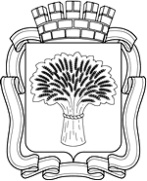 Российская Федерация                                                                             Администрация города Канска
Красноярского краяПОСТАНОВЛЕНИЕРоссийская Федерация                                                                             Администрация города Канска
Красноярского краяПОСТАНОВЛЕНИЕРоссийская Федерация                                                                             Администрация города Канска
Красноярского краяПОСТАНОВЛЕНИЕРоссийская Федерация                                                                             Администрация города Канска
Красноярского краяПОСТАНОВЛЕНИЕ03.11.2015 №1624Наименование подпрограммы«Обеспечение жильем молодых семей» (далее - подпрограмма)Наименование муниципальной программы, в рамках которой реализуется подпрограмма«Обеспечение доступным и комфортным жильем жителей города»Исполнитель подпрограммыАдминистрация города КанскаЦель и задача подпрограммыЦель подпрограммы - предоставление поддержки в решении жилищной проблемы молодых семей, признанных в установленном порядке нуждающимися в улучшении жилищных условий;задача подпрограммы:предоставление молодым семьям - участникам подпрограммы социальных выплат на приобретение жилья или строительство индивидуального жилого домаЦелевые индикаторыКоличество молодых семей, улучшивших жилищные условия за счет полученных социальных выплат (за весь период действия программы), к общему количеству молодых семей, состоящих на учете нуждающихся в улучшении жилищных условий (на 01.07.2013), - не менее 50%;- доля молодых семей, получивших свидетельства о выделении социальных выплат на приобретение или строительство жилья и реализовавших свое право на улучшение жилищных условий за счет средств социальной выплаты, в общем количестве молодых семей, получивших свидетельства о выделении социальной выплаты на приобретение или строительство жилья, - претендентов на получение социальной выплаты в текущем году на конец планируемого года в размере - не менее 95%.Количественные показатели (показатели результативности):1. Количество отдельных категорий граждан, которым в 2014 - 2017 годы оказана социальная поддержка путем предоставления социальных выплат на улучшение жилищных условий - 41 семья, в том числе по годам:2014 год - 12 семей;2015 год - 12 семей;2016 год - 12 семей;2017 год - 5 семейСроки реализации подпрограммы2014 - 2017 годыОбъемы и источники финансирования подпрограммыИсточник финансирования - средства краевого, федерального и городского бюджетов.Общий объем финансирования подпрограммы составляет 11892980,88 рублей, в том числе по годам:2014 год - 7102902,92 рубля;2015 год - 2213577,96 рублей;2016 год - 1701500,00 рублей;2017 год - 875000,00 рублей,в том числе:средства краевого бюджета - 4605903,24 рубля:2014 год - 4172028,36 рублей;2015 год - 433874,88 рубля;2016 год - 0,00 рублей;2017 год - 0,00 рублей,средства федерального бюджета - 1753577,64 рублей:2014 год - 1590874,56 рубля;2015 год - 162703,08 рубля;2016 год - 0,00 рублей;2017 год - 0,00 рублей,средства местного бюджета - 5533500,00 рублей:2014 год - 1340000,00 рублей;2015 год - 1617000,00 рублей;2016 год - 1701500,00 рублей;2017 год - 875000,00 рублей.Система организации контроля за исполнением подпрограммыКонтроль за ходом реализации подпрограммы осуществляет отдел экономического развития и муниципального заказа администрации г. Канска; контроль за целевым использованием средств городского бюджета осуществляет МКУ «Финансовое управление администрации г. Канска», контрольно-счетная комиссия города КанскаЦели, задачи, мероприятия подпрограммыГРБСКод бюджетной классификацииКод бюджетной классификацииКод бюджетной классификацииКод бюджетной классификацииКод бюджетной классификацииРасходы (рублей), годыРасходы (рублей), годыРасходы (рублей), годыРасходы (рублей), годыРасходы (рублей), годыОжидаемый результат от реализации подпрограммного мероприятия (количественные или качественные показатели)Цели, задачи, мероприятия подпрограммыГРБСГРБСРзПрЦСРВРВР2014201520162017итого за периодОжидаемый результат от реализации подпрограммного мероприятия (количественные или качественные показатели)Цель подпрограммы: предоставление поддержки в решении жилищной проблемы молодых семей, признанных в установленном порядке нуждающимися в улучшении жилищных условийЦель подпрограммы: предоставление поддержки в решении жилищной проблемы молодых семей, признанных в установленном порядке нуждающимися в улучшении жилищных условийЦель подпрограммы: предоставление поддержки в решении жилищной проблемы молодых семей, признанных в установленном порядке нуждающимися в улучшении жилищных условийЦель подпрограммы: предоставление поддержки в решении жилищной проблемы молодых семей, признанных в установленном порядке нуждающимися в улучшении жилищных условийЦель подпрограммы: предоставление поддержки в решении жилищной проблемы молодых семей, признанных в установленном порядке нуждающимися в улучшении жилищных условийЦель подпрограммы: предоставление поддержки в решении жилищной проблемы молодых семей, признанных в установленном порядке нуждающимися в улучшении жилищных условийЦель подпрограммы: предоставление поддержки в решении жилищной проблемы молодых семей, признанных в установленном порядке нуждающимися в улучшении жилищных условийЦель подпрограммы: предоставление поддержки в решении жилищной проблемы молодых семей, признанных в установленном порядке нуждающимися в улучшении жилищных условийЦель подпрограммы: предоставление поддержки в решении жилищной проблемы молодых семей, признанных в установленном порядке нуждающимися в улучшении жилищных условийЦель подпрограммы: предоставление поддержки в решении жилищной проблемы молодых семей, признанных в установленном порядке нуждающимися в улучшении жилищных условийЦель подпрограммы: предоставление поддержки в решении жилищной проблемы молодых семей, признанных в установленном порядке нуждающимися в улучшении жилищных условийЦель подпрограммы: предоставление поддержки в решении жилищной проблемы молодых семей, признанных в установленном порядке нуждающимися в улучшении жилищных условийЦель подпрограммы: предоставление поддержки в решении жилищной проблемы молодых семей, признанных в установленном порядке нуждающимися в улучшении жилищных условийЗадача: предоставление молодым семьям - участникам подпрограммы социальных выплат на приобретение жилья или строительство индивидуального жилого домаЗадача: предоставление молодым семьям - участникам подпрограммы социальных выплат на приобретение жилья или строительство индивидуального жилого домаЗадача: предоставление молодым семьям - участникам подпрограммы социальных выплат на приобретение жилья или строительство индивидуального жилого домаЗадача: предоставление молодым семьям - участникам подпрограммы социальных выплат на приобретение жилья или строительство индивидуального жилого домаЗадача: предоставление молодым семьям - участникам подпрограммы социальных выплат на приобретение жилья или строительство индивидуального жилого домаЗадача: предоставление молодым семьям - участникам подпрограммы социальных выплат на приобретение жилья или строительство индивидуального жилого домаЗадача: предоставление молодым семьям - участникам подпрограммы социальных выплат на приобретение жилья или строительство индивидуального жилого домаЗадача: предоставление молодым семьям - участникам подпрограммы социальных выплат на приобретение жилья или строительство индивидуального жилого домаЗадача: предоставление молодым семьям - участникам подпрограммы социальных выплат на приобретение жилья или строительство индивидуального жилого домаЗадача: предоставление молодым семьям - участникам подпрограммы социальных выплат на приобретение жилья или строительство индивидуального жилого домаЗадача: предоставление молодым семьям - участникам подпрограммы социальных выплат на приобретение жилья или строительство индивидуального жилого домаЗадача: предоставление молодым семьям - участникам подпрограммы социальных выплат на приобретение жилья или строительство индивидуального жилого домаЗадача: предоставление молодым семьям - участникам подпрограммы социальных выплат на приобретение жилья или строительство индивидуального жилого дома1.1. Предоставление социальных выплат молодым семьям на приобретение или строительство жильяадминистрация города Канска90110 03083803208380323221340000,001617000,001701500,00875000,005533500,00Обеспечение жильем 41молодых семей:в 2014 году - 12 семей;в 2015 году - 12 семей;в 2016 году - 12 семей;в 2017 году - 5 семей1.2. Предоставление социальных выплат молодым семьям на приобретение (строительство) жильяадминистрация города Канска90110 03083745808374583224172028,36433 874,880,0000,0004605903,24Обеспечение жильем 41молодых семей:в 2014 году - 12 семей;в 2015 году - 12 семей;в 2016 году - 12 семей;в 2017 году - 5 семей1.3. Реализация мероприятия по обеспечению жильем молодых семей федеральной целевой программы "Жилище" на 2011 - 2015 годыадминистрация города Канска90110 03083502008350203221590874,56162 703,080,0000,0001753577,64Обеспечение жильем 41молодых семей:в 2014 году - 12 семей;в 2015 году - 12 семей;в 2016 году - 12 семей;в 2017 году - 5 семей№ п/пЦель, целевые индикаторыЕд. изм.Источник информации201220132014201520162017Цель подпрограммы: предоставление поддержки в решении жилищной проблемы молодых семей, признанных в установленном порядке нуждающимися в улучшении жилищных условийЦель подпрограммы: предоставление поддержки в решении жилищной проблемы молодых семей, признанных в установленном порядке нуждающимися в улучшении жилищных условийЦель подпрограммы: предоставление поддержки в решении жилищной проблемы молодых семей, признанных в установленном порядке нуждающимися в улучшении жилищных условийЦель подпрограммы: предоставление поддержки в решении жилищной проблемы молодых семей, признанных в установленном порядке нуждающимися в улучшении жилищных условийЦель подпрограммы: предоставление поддержки в решении жилищной проблемы молодых семей, признанных в установленном порядке нуждающимися в улучшении жилищных условийЦель подпрограммы: предоставление поддержки в решении жилищной проблемы молодых семей, признанных в установленном порядке нуждающимися в улучшении жилищных условийЦель подпрограммы: предоставление поддержки в решении жилищной проблемы молодых семей, признанных в установленном порядке нуждающимися в улучшении жилищных условийЦель подпрограммы: предоставление поддержки в решении жилищной проблемы молодых семей, признанных в установленном порядке нуждающимися в улучшении жилищных условийЦель подпрограммы: предоставление поддержки в решении жилищной проблемы молодых семей, признанных в установленном порядке нуждающимися в улучшении жилищных условий1Обеспечение жильем молодых семейед.Годовая отчетность2312121252Доля молодых семей, улучшивших жилищные условия за счет полученных социальных выплат, в общем количестве молодых семей, признанных в установленном порядке участником подпрограммы до 01 июля прошедшего года%Расчетный показатель332090713641№ п/пДанные о членах молодой семьиДанные о членах молодой семьиДанные о членах молодой семьиДанные о членах молодой семьиДанные о членах молодой семьиДанные о членах молодой семьиДанные о членах молодой семьиДанные о членах молодой семьиДата признания молодой семьи участником мероприятияДата принятия молодой семьи на учет в качестве нуждающейся в улучшении жилищных условийОрган местного самоуправления, на основании решения которого молодая семья включена в список участников подпрограммыРасчетная стоимость жильяРасчетная стоимость жильяРасчетная стоимость жилья№ п/пколичество членов семьи (человек)Ф.И.О.Родственные отношенияпаспорт гражданина Российской Федерации или свидетельство о рождениипаспорт гражданина Российской Федерации или свидетельство о рождениичисло, месяц, год рождениясвидетельство о бракесвидетельство о бракеДата признания молодой семьи участником мероприятияДата принятия молодой семьи на учет в качестве нуждающейся в улучшении жилищных условийОрган местного самоуправления, на основании решения которого молодая семья включена в список участников подпрограммыстоимость 1 кв. м (тыс. рублей)размер общей площади жилого помещения на семью (кв. м)всего (графа 13 x графа 14)№ п/пколичество членов семьи (человек)Ф.И.О.Родственные отношенияпаспорт гражданина Российской Федерации или свидетельство о рождениипаспорт гражданина Российской Федерации или свидетельство о рождениичисло, месяц, год рождениясерия, номеркем, когда выданоДата признания молодой семьи участником мероприятияДата принятия молодой семьи на учет в качестве нуждающейся в улучшении жилищных условийОрган местного самоуправления, на основании решения которого молодая семья включена в список участников подпрограммыстоимость 1 кв. м (тыс. рублей)размер общей площади жилого помещения на семью (кв. м)всего (графа 13 x графа 14)№ п/пколичество членов семьи (человек)Ф.И.О.Родственные отношениясерия, номеркем, когда выданчисло, месяц, год рождениясерия, номеркем, когда выданоДата признания молодой семьи участником мероприятияДата принятия молодой семьи на учет в качестве нуждающейся в улучшении жилищных условийОрган местного самоуправления, на основании решения которого молодая семья включена в список участников подпрограммыстоимость 1 кв. м (тыс. рублей)размер общей площади жилого помещения на семью (кв. м)всего (графа 13 x графа 14)123456789101112131415